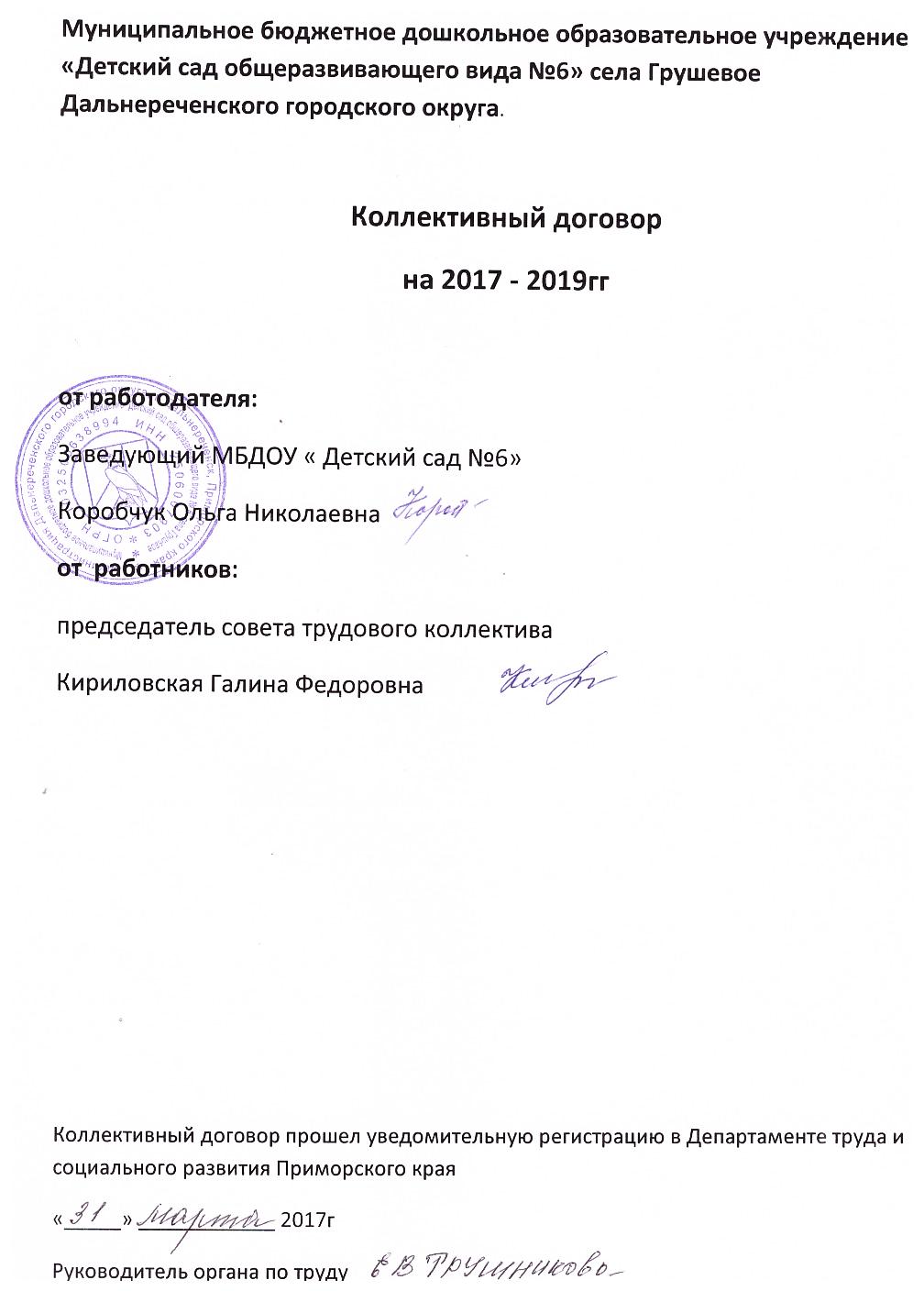 1Содержание1. Общее положение2.Срок и сфера действия договора3.Взаимодействие сторон в социально - экономической области и социальном партнерстве4.Рабочее время и время отдыха5. Оплата труда6.Гарантии и компенсации, связанные с трудовой деятельностью7.Трудовые права работников8.Гарантии занятности работников9.Социальные гарантии, льготы и компенсации10. Охрана труда11. Совет трудового коллектива12. Контроль  за выполнением коллективного договора13.Выписка из протокола собрания трудового коллектива2                                                   1.  Общее положения1.1.Настоящийколлективный договор заключен между работодателем и работниками и является правовым актом, регулирующим социально - трудовые отношения в муниципальном бюджетном дошкольном образовательном учреждении « Детский сад  №6»1.2.Настоящий коллективный договор заключен на основании Трудового кодекса Российской Федерации с целью определения взаимных обязательств работников и работодателя по защите социально - трудовых прав и профессиональных интересов работников МБДОУ « Детский сад №6»1.3.Сторонами Коллективного договора являются: Работодатель - МБДОУ « Детский сад №6» в лице заведующей Коробчук Ольги  Николаевне. Работники, в лице их представителя - председателя совета трудового коллективаКириловской Галине Федоровне.1.4.Стороны договора стоят свои взаимоотношения на принципах социального партнерства, коллективно - договорного регулирования социально - трудовых отношений, безусловного выполнения положений настоящего Договора.1.5.Договор является правовым актом, устанавливающим единые принципы регулирования социально - трудовых и связанных с ними экономических отношений работников Предприятия и Работодателя.1.6.В случаях, предусмотренных Трудовым кодексом Российской Федерации ( далее по тексту -ТК РФ), Работодатель принимает локальные нормативные акты, содержащие нормы трудового права по согласованию с советом трудового коллектива.1.7.Предметом настоящего договора являются положения об условиях труда и его оплаты социально - трудовых отношений работников учреждения, гарантии, предоставляемые Работодателем.1.8.Действие настоящего коллективного договора распространяется на всех работников муниципального бюджетного дошкольного образовательного учреждения « Детский сад №6»  1.9.В настоящий коллективный договор включены нормативные положения, в отношении которых в Трудовом кодексе Российской  Федерации содержится прямое предписание об обязательном закреплении этих положений в коллективном договоре.31.10.Стороны договорились, что текст коллективного договора должен быть доведен работодателем до сведения работников в течение - 7 дней после его подписания.1.11.Совет трудового коллектива обязуется разъяснять работникам положения коллективного договора, содействовать его реализации.2. Срок и сфера действия договора.2.1.Настоящий договор действует  с 01 января 2017года по 31 декабря 2019года2.2.Стороны согласились обсудить вопрос о продлении срока действия или принятии нового Договора за три месяца до окончания действия настоящего Договора. Если стороны не обсудили вопрос о продлении срока действия Договора, то он автоматически продлевается на срок 3 года. Письменное уведомление о продлении действия заключенного Договора может быть направлено одной из сторон Договора за три месяца до окончания срока действия Договора.2.3.Коллективный договор сохраняет свое действие в случае изменения наименования учреждения, расторжения трудового договора с руководителем учреждения. При  реорганизации ( слиянии, присоединении, разделении, преобразовании) учреждения коллективный договор сохраняет свое действие в течении срока реорганизации. При  ликвидации учреждения коллективный договор сохраняет свое действие в течение всего срока проведения ликвидации.2.4.В течение срока действия коллективного договора стороны вправе вносить в него дополнения и изменения на основе взаимной договоренности в порядке, установленном ТК РФ.2.5.В течение срока действия коллективного договора ни одна из сторон невправе прекратить в одностороннем порядке выполнение принятых на себя обязательств.2.6.Пересмотр обязательств настоящего договора не может приводить к снижению уровня социально - экономического положения работников учреждения.2.7.Все спорные вопросы по толкованию и реализации положений коллективного договора решаются сторонами.3. Взаимодействие сторон в социально - экономической области и социальном партнерстве43.1.В целях выполнения настоящего договора, обеспечения социальных гарантий работников, снижения уровня и смягчения остроты социальных конфликтов, сбалансированности интересов при решении наиболее важных социальных и экономических проблем Стороны обязуются:3.2.Совместными усилиями добиваться укрепления социально - экономического и финансового положения учреждения, проводя мероприятия, направленные на:- обеспечение социальной стабильности на основе социальных и трудовых гарантий работников;- создание позитивных трудовых мотиваций.3.3.Взаимодействовать для осуществления и реализации вышеуказанных мероприятий, оставить совместные интересы государственной власти и местного самоуправления, и других организациях.3.4.Решать иные проблемы, связанные с социально - трудовыми отношениями и реализацией норм трудового законодательства Российской Федерации.3.5.Проводить взаимные консультации ( переговоры) по вопросам регулирования трудовых отношений и иных, непосредственно связанных с ними отношений, обеспечения трудовых прав работников.3.6.В целях дальнейшего развития системы социального партнерства3.6.1.Работодатель:- соблюдать законы и иные нормативные правовые акты, локальные нормативные акты, соглашения, действие которых распространяется на учреждение в установленном законом порядке, условия коллективного договора, трудового договора;- предоставляет право совету трудового коллектива участвовать в управлении учреждения в соответствии с ТК РФ, получать соответствующую информацию, заседаниях по вопросам, затрагивающим интересы работников, и вносить по ним соответствующие предложения;- Совет трудового коллектива:- обязуется в период действия настоящего договора не проводить мероприятия, направленные на приостановку работ;- разъясняет работникам положения коллективного договора, содействует реализации их прав, основанных на коллективном договоре;5- способствует созданию благоприятных трудовых отношений в коллективе учреждения, взаимопониманию и укреплению трудовой дисциплины.3.7.Стороны обязуются содействовать выполнению в договор обязательств, разрешению проблем и конфликтов, возникших при выполнении договора, в порядке, определенном действующим законодательством, и на принципах социального партнерства и взаимных договоренностей.4. Рабочее время и время отдыха4.1. Рабочее время - время в течении  которого работник в соответствии с Правилами внутреннего  трудового распорядка МБДОУ « Детский сад №6» графиком работ сотрудников с условиями должностными инструкциями работников и обязанностями, возлагаемыми на них Уставом учреждения, а также иные периоды времени, которые в соответствии с законом и иными нормативными правовыми актами относятся к рабочему времени.4.2.Для педагогических работников образовательного учреждения в соответствии со статьей 333 ТК РФ устанавливается сокращенная продолжительность рабочего времени - не более 36 часов. Для остальных работников - 40 часовая рабочая неделя в соответствии со статьей 91 ТК РФ.4.3. Работа за пределами нормальной продолжительности рабочего времени может производиться как   по инициативе работников ( совместительство), так и по инициативе работодателя ( сверхурочная работа). Привлечение работников к сверхурочной работе, работе в выходные дни осуществляется в случаях, предусмотренных статьей 99 ТК РФ, с  письменного согласия работника. В других случаях, не указанных в статье 99 ТК РФ, привлечение к сверхурочным работам допускаются с письменного согласия работника и учетом мнения профсоюзного комитета образовательного учреждения.  Сверхурочные работы не должны превышать для каждого работника четырех часов в течение двух дней подряд и 120 часов в год.4.4. Работники образовательного учреждения могут работать по совместительству.  Общая продолжительность работы по совместительству в соответствии со статьей 284 ТК РФ не должна превышать четырех часов и 16 часов в неделю.4.5. Время отдыха - время, в течение которого работник свободен от исполнения трудовых обязанностей и которое он может использовать по своему усмотрению. Видами времени отдыха являются: перерывы в течение рабочего дня (смены); ежедневный (междусменный) отдых; выходные дни ( еженедельный непрерывный отдых); нерабочие праздничные дни; отпуска.                                                             64.6. Режим труда и отдыха работников устанавливается Правилами внутреннего трудового распорядка работников МБДОУ « Детский сад» на основании « действующего трудового законодательства РФ.4.7. Работникам образовательного учреждения в зависимости от занимаемой ими должности ежегодные оплачиваемые отпуска устанавливаются в соответствии с перечнем,  утвержденным постановлением Правительства Российской Федерации от 01.10.2002г № 724 « О продолжительности ежегодного основного удлиненного оплачиваемого отпуска, предоставляемого педагогическим работникам образовательных учреждений». Очередность предоставления оплачиваемых отпусков определяется в соответствии с графиком отпусков работников, утвержденным руководителем образовательного учреждения по согласованию с профсоюзным комитетом не позднее, чем за две недели до наступления календарного года (статья 123 ТК РФ).4.8. Работникам образовательного учреждения, занятым на работах с вредными и (или) опасными условиями труда, дополнительные оплачиваемые отпуска устанавливаются в порядке, определяемом письмом Минтруда России от 12.08.2003года № 861-7 « О порядке применения « списка производства, цехов, профессий и должностей с вредными условиями труда, работа  в которых дает право на дополнительный отпуск и сокращенный рабочий день».4.9. В соответствии со статьей  263 ТК РФ  лицам, осуществляющим уход за детьми, в т.ч.      * работникам, имеющим двух или более детей в возрасте до14  лет;      * работникам, имеющим ребенка - инвалида в возрасте до 18 лет;      * одинокой матери, воспитывающей до 14 лет;      * отцу, воспитывающему ребенка в возрасте до 14 лет без матери предоставляется ежегодный дополнительный отпуск без сохранения заработной платы в удобное время с согласия руководителя образовательного учреждения и с учетом мнения профсоюзного комитета.4.10.Работникам образовательного учреждения по письменному заявлению в соответствии со статьей 128 ТК РФ предоставляются отпуск без сохранения заработной платы по следующим обстоятельством:      *бракосочетания работника - 3  календарный  день;      *бракосочетания детей работника - 1 календарный день;     *рождение ребенка (супругу) - 2 календарный день;     *юбиляру, если юбилей приходится на рабочий день -1 календарный день;  7   *смерть родителей, супруги, супруга - до 3 календарных дней.4.9.В соответствии со статьей 335 ТК РФ педагогические работники не реже чем каждые 10 лет непрерывной преподавательской работы имеют право на длительный отпуск сроком до одного года.5. Оплата трудаСтороны исходят из того, что:5.1.Оплата и стимулирование труда работников образовательного учреждения, регулируется Положением « Об оплате труда работников муниципальных дошкольных образовательных учреждений Дальнереченского городского округа по виду экономической деятельности « Образование»5.2.Заработная плата работников образовательного учреждения зависит от квалификации работника, сложности, количества, качества и условий выполнения работы и предельными размерами не ограничивается.5.3.На работников муниципального бюджетного дошкольного образовательного учреждения « Детский сад №6», работу на условиях внутреннего или внешнего совместительства, срочного трудового договора, условия оплаты труда, установленные для работников учреждения, распространяются в полном объеме.Оплата труда работников учреждения, занятых по совместительству, а также на условиях неполного рабочего времени, производится пропорционально отработанному времени, в зависимости от выработки либо на других условиях, определенных трудовым договором.5.4.Условия оплаты труда, включая размер базовых окладов (базовых должностных окладов); базовых ставок заработной платы по профессиональным квалификационным  группам и квалификационным уровням; повышающие коэффициенты; размер оклада (должностного оклада); ставки заработной платы работника; выплаты компенсационного и стимулирующего характера, премии, являются обязательными для включения в трудовой договор.5.5.Ответственность за своевременность и правильность определения размеров и выплаты заработной платы работникам несет руководитель образовательного учреждения.5.6.В соответствии со статьей 136 ТК РФ заработная плата работникам выплачивается: не реже чем каждые полмесяца, не позднее 15 календарных дней со дня окончание периода, за который она начислена, 15 и 28 числа.5.7.При совпадении дня выплаты с выходным или нерабочим праздничным днем выплата заработной платы производится накануне этого дня.                                                                                                                                                                         85.8. « При нарушении работодателем установленного срока соответственно выплаты заработной платы,  оплата отпуска, выплат при увольнении и (или) других выплат, причитающихся работнику,  работодатель обязан выплатить их с уплатой процентов (денежной компенсации) в размере не ниже одной трехсотой действующей в это время ставки рефинансирования Центрального банка Российской Федерации от невыплаченных в срок сумм за каждый день задержки начиная со следующего дня после установленного срока выплаты по день фактического расчета включительно»;5.9. « Проводить индексацию заработной платы в связи с ростом потребительских цен на товары и услуги (статья 134)».5.10.Оплата ежегодного оплачиваемого отпуска производится не позднее,  чем за три дня до его начала5.11.Выплата пособия по временной нетрудоспособности производится в ближайший день выдачи заработной платы, следующий за датой представления листка временной нетрудоспособности.5.12.При прекращении трудового договора выплата всех сумм, причитающихся работнику от работодателя, производится в день увольнения работника. Если работник в день увольнения не работал, то соответствующие суммы выплачиваются не позднее следующего дня после предъявления уволенным работником требования о расчете. В случае спора о размерах сумм, причитающихся работнику при увольнении, Работодатель обязуется в указанный выше срок выплатить не оспариваемую им сумму (статья140 ТК РФ).5.13.Заработная плата, не полученная ко дню смерти работника, выдается членам его семьи или лицу, находившемуся на иждивении  умершего, на день его смерти. Выдача заработной платы производится не позднее недельного срока со дня подачи  Работодателю  соответствующих документов (статья 141 ТК РФ).5.14.Работодатель и (или)  уполномоченные им в установленном порядке представители работодателя, допустившие задержку выплаты  работникам заработной платы, несут ответственность в соответствии со статьей 236 ТК РФ.5.15.В случае задержки выплаты заработной платы на срок более 15 дней работник имеет право, известив работодателя в письменной форме, приостановить работу на весь период до выплаты задержанной суммы.5.16.Работодатель обязан  возместить работникам материальный ущерб, причиненный в результате незаконного лишения их возможности трудится в случае приостановки работы в размере среднего заработка (неполученной зарплаты) в соответствии ( статьей 237 ТК РФ)95.17.При выплате заработной платы руководитель образовательного учреждения обязан выдавать работникам расчетные листки по начисленной и выплаченной зарплате, где в письменной форме извещать каждого работника о составных частях заработной платы, причитающейся ему за соответствующий период, размерах и основаниях произведенных удержаний, а также об общей денежной сумме, подлежащей выплате. Форма расчетного листка утверждается руководителем образовательного учреждения по согласованию с представительным органом работников.6. Гарантии и компенсации, связанные с трудовой деятельностью6.1.Стороны договорились, что при направлении работника в служебную командировку ему гарантируется сохранение место работы (должности) и среднего заработка, а также возмещение расходов, связанных со служебной командировкой ( статья167 ТК РФ) предусмотренных локальными и нормативными актами предприятия.6.2.Работникам,  направленным на обучение Работодателем или поступившим самостоятельно в образовательное учреждения, имеющее государственную аккредитацию, работодатель предоставляет дополнительные отпуска с сохранением среднего заработка в соответствии со ( статьями 173-177 ТК РФ ) и оплачивает проезд  к месту нахождения соответствующего учебного заведения в соответствии со статьями 173,-174 ТК РФ.6.3Работнику устанавливается компенсация в случае установления на рабочем месте тяжелых и вредных условий труда по результатам аттестации рабочих мест в порядке, установленном Правительством РФ  (статьи 210,219 ТК РФ). Типовой перечень работ с тяжелыми и вредными условиями труда, на которые могут устанавливаться доплаты рабочим за условия труда на предприятиях и в организациях связи, утвержден приказом Госкомтруда СССР от 08.10.1986г № 392\23-9. Размеры доплат в процентах к тарифной ставке ( окладу ) за условия труда на работах с тяжелыми и вредными условиями и на работах с особо тяжелыми и особо вредными условиями установлены Постановлением Госкомтруда СССР и ВЦСПС от 03.10.1986г №387\22-78 « Об утверждении Типового положения об оценки условий труда на рабочих местах и порядке применения отраслевых перечней работ, на которых могут устанавливаться доплаты рабочим за условия труда».7. Трудовые права работников.Условия приема и увольнения. Трудовой договор.Работодатель признает, что107.1.Трудовые отношения работников образовательного отношения регулируются трудовым договором, условия которого не могут противоречить ТК РФ.7.2.Трудовой договор заключается в письменной форме в двух экземплярах, каждый из которых подписывается работодателем и работникам. Трудовой договор является основанием для издания о приеме на работу.7.3.В трудовом договоре оговариваются обязательные и дополнительные условия трудового договора, предусмотренные статьей 57 ТК РФ, в том числе объем учебной нагрузки, режим и продолжительность рабочего времени, льготы и компенсации и др. Условия трудового договора могут быть изменены только по соглашению сторон и в письменной форме.7.4.Трудовой договор с работником муниципального дошкольного образовательного учреждения МБДОУ « Детский сад №6» заключается на неопределенный срок. Заключение срочного трудового договора допускается в случаях, когда трудовые отношения не могут быть установлены на неопределенный срок с учетом характера работы, или условий ее выполнения, в том числе: * для замены временно отсутствующего работника, за которым в соответствии с законом  сохраняется место работы;* на время выполнения временных ( до двух месяцев работ);* с лицами, работающими в образовательном учреждении по совместительству;* с лицами, обучающимися по дневным формам обучения;* с пенсионерами по возрасту.7.5.При приеме на работу ( до подписания трудового договора) руководитель образовательного учреждения обязан ознакомить работника под роспись с Уставом образовательного учреждения, Коллективным договором, Правилами внутреннего трудового распорядка, Положением об оплате труда, иными локальными нормативными актами, имеющими отношение к трудовой функции работника, в соответствии со статьей 68 ТК РФ.7.6.Работодатель не должен налагать взыскания на работника или увольнять его за невыполнение работ, не входящих в его должностные обязанности.  Перевод на другую постоянную работу допускается только с согласия работника. Временный перевод на другую работу без согласия работника в случае производственной необходимости допускается лишь в случаях, предусмотренных статей 72.2 ТК РФ.117.7.ОБ изменении определенных сторонами условий трудового договора по причинам, связанным с изменением организационных или технологических условий труда, работник должен быть уведомлен работодателем в письменной форме не позднее, чем за 2 месяца.  Если работник не согласен с продолжением работы в новых условиях, то работодатель обязан в письменной форме предложить ему имеющуюся в учреждении работу, соответствующую его квалификации, а также вакантную нижестоящую должность или нижеоплачиваемую работу с учетом его состояния здоровья.7.8.Прекращение трудового договора с работником может производиться только по основаниям, предусмотренным ТК РФ и иными федеральными законами.Стороны обязуются:7.9.Содействовать профессиональному росту педагогических и других работников муниципального бюджетного дошкольного образовательного учреждения « Детский сад №6», способствовать развитию творчества, повышению конкурентоспособности педагогических работников.7.10.Осуществлять контроль за  правильностью ведения и хранения трудовых книжек работников, за своевременным внесением в них записей, в том числе, при присвоении квалификационных категорий по результатам аттестации работников.8. Гарантии занятости работников.8.1.Стороны договорились совместными действиями способствовать занятости работников. При принятии решения о сокращении численности или штата работников Работодатель действует в соответствии со статьей 82 ТК РФ.8.2.Работодатель не менее чем за два месяца должен представить в органы службы занятости информацию о возможных массовых увольнениях работников, их числе и категориях, о сроке, в течение которого намечено проведение увольнения.8.3.Работодатель обязуется уведомить совет трудового коллектива в письменной форме о сокращении численности или штата работников не позднее, чем за два месяца до его начала. Уведомление должно содержать проекты приказов о сокращении численности или штата работников, список сокращаемых должностей и работников, перечень вакансий, предполагаемые варианты трудоустройства.8.4.При реорганизации или ликвидации Работодатель предоставляет работникам, подлежащим увольнению, время (не более 3 часов в неделю) для трудоустройства, с 12сохранением средней заработной платы в течение двухмесячного срока со дня предупреждения об увольнении.8.5.При сокращении численности или штата работников при равной производительности труда и квалификации предпочтение в оставлении на работе отдается работникам, в соответствии со статьей 179 ТК РФ.8.6.Дополнительно определить к установленному ТК РФ  перечню работников образовательного учреждения, пользующихся преимущественным правом на оставление на работе при равной производительности труда и квалификации при сокращении численности или штатов работников, следующие категории работников: * лица, отработавшие в данном образовательном учреждении не менее 20 лет;* лица  пред пенсионного  года до пенсии.8.7.Высвобождаемым работникам ,предоставляются гарантии и компенсации, предусмотренные действующим законодательством при сокращении штатов (статья 178,180 ТК РФ),  а также преимущественное право приема на работу при появлении вакансий.                            9. Социальные гарантии, льготы и компенсации.Стороны договорились:9.1.Работодатель гарантирует:9.1.1.Сохранение места работы и среднего заработка на период повышения квалификации.9.1.2.Обеспечение предоставления работникам, имеющих детей дошкольного возраста, в первоочередном порядке места в муниципальном дошкольном учреждении для ребенка.9.1.3.В пределах экономии фонда оплаты работникам муниципального дошкольного образовательного учреждения « Детский сад №6», может быть оказана материальная помощь в трудной жизненной ситуации, размер и порядок который устанавливается в соответствии с Положением « Об оплате труда работников муниципальных дошкольных образовательных учреждений Дальнереченского городского округа по виду экономической деятельности « Образование».9.1.4.Гарантии и компенсации лицам, работающим в районах Крайнего  Севера и приравненных к ним местностях, предоставляются в соответствии с ТК РФ, другими федеральными законами, нормативно правовыми актами РФ и локально нормативными актами предприятия.13                                                     10. Охрана труда.Стороны договорились:10.1.В соответствии со статьей 212 ТК РФ руководитель образовательного учреждения обязуется:10.1.1.Обеспечить право работников муниципального бюджетного дошкольного образовательного учреждения « Детский сад №6» на здоровые и безопасные условия труда, внедрение современных средств безопасности труда, предупреждающих производственный травматизм и возникновение профессиональных заболеваний работников.10.1.2.Ежегодно заключать « Соглашение по охране труда» с определением в нем организационных и технических мероприятий по охране и безопасности труда, сроков их выполнения, ответственных должностных лиц, с учетом суммы затрат на каждое  мероприятие.10.1.3.Принимать меры по проведению аттестации рабочих мест и проведение мероприятий по охране труда, обеспечить работников специальной одеждой, обувью и другими средствами индивидуальной защиты, а также моющими и обезвреживающими средствами  в соответствии с отраслевыми нормами и утвержденными перечнями профессий и должностей.10.1.4.Принимать меры по приведению рабочих мест в соответствие с требованием санитарных норм и правил по охране труда в соответствии с ТК РФ.10.1.5.Обеспечивать безопасную эксплуатацию инженерно - технических коммуникаций и оборудования в соответствие  с действующими стандартами, правилами и нормами по охране труда. Своевременно проводить осмотр и ремонт здания образовательного учреждения.10.1.6.Проводить проверку исправности электрооборудования и защитных средств в установленные сроки.10.1.7.Назначить приказом лиц, ответственных за соблюдение требований охраны труда.10.1.8.Провродить со всеми поступающими на работу, а также переведенными на другую работу  работниками муниципального бюджетного дошкольного образовательного учреждения « Детский сад №6» обучение и инструктаж по охране труда, сохранности жизни и здоровье детей, безопасным методом и приемам выполнения работ, оказанию первой помощи пострадавшим.1410.1.9.Организовать проверку знаний работников муниципального бюджетного дошкольного образовательного учреждения « Детский сад №6» по охране труда на начало учебного года.10.1.10.Разработать и утвердить инструкции по охране труда на каждое рабочее место по согласованию с советом трудового коллектива, обеспечить разработку инструкций по новым видам работ.10.1.11. Обеспечить в соответствии со статьей 227,228,228.1,229,229.1,229.2,229.3,230,230.1 ТК РФ проведение в установленные сроки расследований несчастных случаев.10.1.12.Обеспечить прохождение бесплатных обязательных предварительных и периодических медицинских осмотров (обследований) работников с сохранением за ними места работы и среднего заработка.10.1.13.Обеспечить бесплатное гигиеническое обучение работников.10.1.14.Создать в муниципальном бюджетном дошкольном образовательном учреждении « Детский сад №6» комиссию по охране труда в соответствии со статьей 218 ТК РФ.                                         11. Совет трудового коллектива.11.1. Руководитель образовательного учреждения признает право совета трудового коллектива на осуществление контроля за соблюдением трудового законодательства и иных нормативных правовых актов, содержащих нормы трудового права.11.2.Работодатель содействует деятельности совета трудового коллектива, не допускает вмешательства в ее практическую деятельность.Стороны договорились:11.3.Руководитель муниципального дошкольного образовательного учреждения « Детский сад №6» принимает решение по согласованию с советом трудового коллектива в случаях, предусмотренных законодательством и настоящим коллективным договором.11.4. Совет трудового коллектива обязуется:11.4.1.Всемирно содействовать реализации настоящего коллективного договора, снижению социальной напряженности в коллективе работников учреждения.1511.4.2.В течение  действия настоящего договора, при условии его выполнения, отказывается от  объявления забастовки.11.4.3.Осуществлять контроль за соблюдением социальных гарантий работников учреждения в вопросах обеспечения занятости, увольнения, предоставления льгот и компенсаций в соответствии с законодательством РФ и настоящим коллективным договором.12.Контроль за выполнением коллективного договораСтороны договорились, что:12.1.Работодатель направляет коллективный договор в течении 7 дней со дня его подписания на уведомительную регистрацию в соответствующий орган по труду.12.2. Контроль за выполнением настоящего коллективного договора осуществляется сторонами договора - работодателем (руководителем образовательного учреждения), одной стороны, советом  трудового коллектива, с другой стороны, а также органами по труду.12.3.Стороны совместно разрабатывают план мероприятий по выполнению настоящего коллективного договора.12.4.Осуществляя контроль за реализацией плана мероприятий по выполнению коллективного договора и его положений, стороны обязуются один раз в полугодие ((один раз в четверть ) информировать друг друга о ходе реализации взятых на себя обязательств и не реже одного раза в год отчет о ходе выполнения настоящего коллективного договора рассматривать на общем собрании работников.12.5.Каждая из сторон несет ответственность на основании законов РФ за уклонение от участия в переговорах невыполнение или ненадлежащие выполнение обязательств по коллективному договору.12.6.В период действия настоящего договора стороны обязуются соблюдать установленные законодательством порядок разрешения коллективных и индивидуальных трудовых споров, использовать все возможности для устранения причин, которые могут повлечь возникновение конфликтов, с целью предупреждения использования трудовыми коллективами крайней меры их размещения - забастовок.Настоящий коллективный договор утвержден общим собранием работников муниципального бюджетного дошкольного образовательного учреждения « Детский сад №6»                                                                                                                                      16От работодателя  _______________________Коробчук О.Н.От  работников  ________________________Кириловская Г.Ф.                                                                                                                                                17Выписка из протокола №10 от 29.12.2016гОбщего собрания трудового коллектива Муниципального бюджетного дошкольного образовательного учреждения « Детский сад общеразвивающего вида № 6» села Грушевое  Дальнереченского городского округа.                                                                                                      Всего 15 человек членов коллектива.                                                                                                       Присутствовало - 15человек.Повестка дня:1. О принятии коллективного  договора, приложения  Правила внутреннего трудового распорядка Муниципального бюджетного дошкольного образовательного учреждения ««Детский сад общеразвивающего вида № 6» села Грушевое  Дальнереченского городского округа.Слушали:Коробчук О.Н. - заведующего МБДОУ « Детский сад №6» (текст коллективного договора  с приложением прилагается)Постановили:1. Принять коллективный договор МБДОУ « Детский сад №6»2. Направить на регистрацию  в Департамент труда и социального развития Приморского края.Председатель собрания:                                                                          Кадун Т.В.Секретарь собрания :                                                                                Нарчук О.Ю.